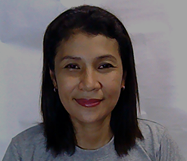 Ma. Dorothy C. Balingit#6 Cashmere St., Vergonville Subd., Pulanglupa, Las Pinas CityCell: 09086745050	E-mail Add: ina_pasaway17@yahoo.com________________________________________________________________________________________________________________________________________________Objectives: To be effective and efficient in all the jobs assigned to me thus uphold the standards of the company I am in and give the best that I can to contribute to its further growth.WORK EXPERIENCE:TELETECHTELSTRA POWERED BY TeletechEcom V, Sunset Blvd., MOA, Pasay CityDigital Back of House,Bundles order Processing agentApril 9, 2014 - May 14, 2015Digital Back of House Email SupportMay 15, 2015 - December 07, 2015Mobile Assurance Technical Support, Front of HouseDecember 15, 2015  to May 2017Residential BillingMay 2017 to July 2017CONVERGYSNorthgate, Cyberzone, Filinvest Corporate CityAlabang  Zapote Road, Muntinlupa CityCustomer Service  RepresentativeOctober 2013 – January 2014TELEPERFORMANCE 2nd flr. North Bldg. Mall of Asia, Pasay CityCall Center Agent / Receivables ManagementSeptember 2012 – June 2013SPI  TECHNOLOGIES Inc.Pascor Drive, Sto. Niño, Paranaque CityOn Call Data Technician/ Encoder ---PROJECT BASISNovember 2011 – December 2011January 2012Pavillion “Mayor’s Residence”Manuela Subd., Las Piñas CityMadam Imelda Aguilar Personal SecretaryJanuary  2011 –Ocotber 2011Las Piñas City HallAlabang Zapote Road,Las Piñas CityLab AssistantOcotber 2011 – January 2012VUITTON BAR & RESTAURANTFuji, Shizuoka – ken, JapanWaitress/Cashier/Receptionist February 2005 – August 2005PALMTREE HOTEL BAR & RESTAURANTFront Desk OfficerIbaraki-ken, JapanSeptember 2001 – March 2002November 2002 – May 2003August       2003 – February 2004Wendy’s Family RestaurantService CrewSept 2000 – Feb 2001Shakey’s Family RestaurantService CrewJune 1996 - August 1996Opportunities UnlimitedIslacomPAGER operatorSeptember 1999 - December 1999SPECIAL SKILLSComputer literate. Knowledge in  Microsoft Power point, Microsoft Word, Internet Browsing.  Can type 40 words per minute.  Can speak in Tagalog, English and Japanese.EDUCATIONAL BACKGROUNDTERTIARY		:	St. Louis UniversityBaguio City					AB in Communication (undergrad)					1995 – 1996				:	STI College Las Pinas City				  	Diploma in Computer Science 					2006– 2008SECONDARY		:	University of Perpetual Help Rizal					Business Highschool					1994 – 1995PRIMARY			:	Pamplona Elementary School Central					1989 – 1990PERSONAL BACKGROUNDDate of Birth			:	November !0, 1976Place of Birth			:	Pasay CityReligion			:	CatholicCitizenship			:	FilipinoHeight				:	5’4”Weight			:	110 lbs.Sex				:	femaleCivil Status			:	singleMother’s Name		:	Noemi P. CaluzaFather’s Name		:	Jessie C. BalingitPerson to be contacted in case of emergency:Oliver O. San Miguel	1198 Tramo St. Pulanglupa uno, Las Piñas City	09476205447/(02) 8936650/ (02) 3565337PERSONAL REFERENCESMrs. Irene Osillos Telstra Powered by TeletechChat Support - Small Business09055008610Ms. Jane ParacaleSPI Technologies Inc.09285204404Ms. Shiela PinedaExecutive Secretary of Hon.Mayor Imelda Aguilar8721258/87101125